This form must be properly completed and 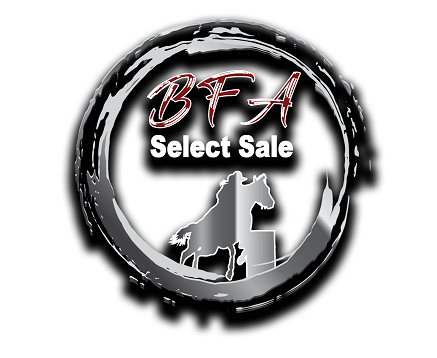 received 24 hours prior to the start of the sale. BUYERREGISTRATION	DATE    	GENERAL INFORMATION	DL # 	NAME			DL COPY ATTACHEDADDRESS	AQHA #   	 CITY, STATE, ZIP   		TELEPHONE NUMBERS Home	Work	 Cell 	 EMPLOYER	 EMPLOYER ADDRESS  	 CITY, STATE, ZIP   	                                                                                                                                                                EMPLOYER PHONE NO.  	 REFERRED BY  	METHOD OF PAYMENT CASH	 CHECK	 CREDIT CARD	Approximate Dollar Amount for Verification $ 	BANKING INFORMATIONNAME OF BANK 		 ADDRESS		 CITY, STATE, ZIP   		                                                                                                                                                                 CHECKING ACCOUNT NUMBER   		                                                                                                                                         NUMBER OF YEARS AT THIS BANK  		                                                                                                                                         BANK OFFICER’S NAME/ TITLE FOR CONTACT	PHONE  	By signing this account verification, applicant authorizes BFA SELECT SALE to perform a credit investigation.SIGNATURE OF APPLICANT  	Subscribed and sworn before me on this	day of	20	 NOTARY PUBLIC 	COUNTY,  		PURCHASE BY CASH   PURCHASE BY CREDIT CARDCARD HOLDER NAME: _______________________________________________________________________CARD NUMBER: ____________________________________________________________________________EXP DATE: __________________ CSV#: _______________________SIGNATURE OF APPLICANT: __________________________________________________________________DATE: ____________________________By signing above, you are authorizing Lazy E Arena, LLC., to collect and deposit payment for any consignments purchased.For More Information: Lance Powers—405-650-2769 or Braiden Garcia---405-200-6309Return Form: Lazy E Arena, Attn: Braiden Garcia 9600 Lazy E Dr., Guthrie, OK. 73044bgarcia@lazye.com 405-282-3004